                                                             INSCRIPTION SAISON 2023-2024NOM et PRENOM de l’adhérent / du représentant légal du mineur (Rayer la mention inutile) _____________ __________________________________________________________________________________________Adresse complète   _______________________________________________________________________Code Postal____________   Ville_______________________________   Téléphone___________________Date de naissance ______/______/_____     E-Mail ____________________________   Taille (T-shirt) ___   N° de licence si déjà affilié(e) à la FFA__________________Pratique(s) désirée(s), entourer vo(tre)s choix (plusieurs choix possible):Running (avec compétitions) / Marche Nordique (avec compétitions)                       Droit à l’image autorisant le club à utiliser mon image sur tout support dans un but exclusif de promotion des activités du club (Entourer votre choix) :   OUI / NON 				     Date _____________     SignatureAUTORISATION PARENTALE POUR LES MINEURSJ’autorise : ma fille – mon fils :  Nom et prénom______________________________________________Né(e) le ____/____/_______  à pratiquer la course à pied.N° de licence si déjà affilié(e) à la FFA_________________________                            Taille (T-shirt) ____Droit à l’image autorisant le club à utiliser l’image de mon enfant sur tout support dans un but exclusif de promotion des activités du club (Entourer votre choix) :   OUI / NONPour des raisons de responsabilité, le Club n’assure aucun déplacement des enfants en Compétition. J’autorise les responsables du TRAC à prendre toutes les dispositions nécessaires en cas d’accident dans l’intérêt de mon enfant.Lu et approuvé le ________/______/________          SignatureTarifs Inscriptions Course à pied et Marche Nordique (Fédération Française d’Athlétisme) : En ‘’Loisir’’ avec compétitions   Né(e)s en 2010 et avant      100,00 € (licence + Maillot ou coupe-vent + casquette du club)*                                                       Né(e)s entre 2011 à 2016      90,00 € (licence + Maillot ou coupe-vent + casquette du club)**Pour les nouveaux inscritsEntraînements :Adultes (marcheurs)    Groupe « Whatsapp » pour l’organisation des sorties (nature-forêt Val d’Oise)Adultes (coureurs)	 Mardi et Vendredi 18h30 au Thillay (Stade), Dimanche 10h00 à Fosses (en forêt)Enfants	               Mercredi de 15h00 à 16h00 et Samedi de 10h00 à 11h00 au Thillay (Stade/gymnase)Après avoir été remplie et signée, cette Fiche doit être remise au CLUB dans les plus brefs délais, accompagnée d’un CERTIFICAT MEDICAL récent (ou d’un QUESTIONNAIRE DE SANTE) portant l’inscription « Apte à la pratique de la course à pied  en compétition » ET/OU « Apte à la pratique de la Marche Nordique en compétition » », ainsi que du paiement (chèque à l’ordre du TRAC).Petit rappel : ATTENTION, toute absence non justifiée à une course ou à une marche alors que l'athlète a demandé à être inscrit et que le club a pris en charge son inscription devra être impérativement remboursée au club du montant engagé sur lesdites course ou marche. Le club ne paiera, ni ne remboursera les inscriptions effectuées sur place.
        		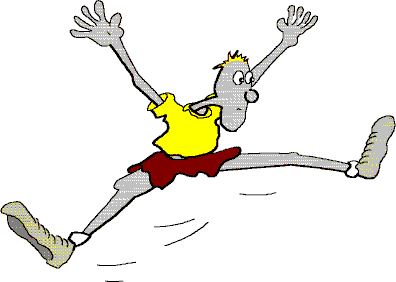 T.R.A.C.    THILLAY-RUNNING-ATHLETIC-CLUB             Complexe Sportif - Chemin de Saint-Denis                         95500 – Le Thillay                 COURSES SUR ROUTES / COURSES NATURE (TRAILS)                                              MARCHE NORDIQUE                                                      